лук и чеснок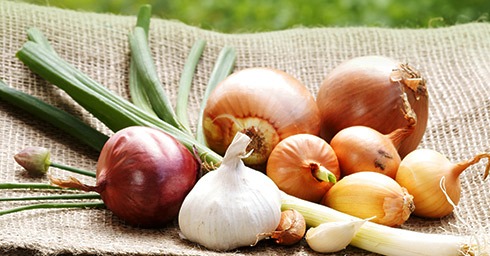 (Állium)Семейство Амариллисовые (Amaryllidáceae)Название,семейство,разновидностиРод двулетних и многолетних травянистых растений, относимых к подсемейству Луковые (Alliaceae) семейства Амариллисовые (Amaryllidaceae) порядка Спаржецветные (Asparagales).Многолетние (культурные виды иногда двухлетние) луковичные или с почти неразвитыми луковицами травянистые растения, с резким луковым (или чесночным) за́пахом и вкусом.Представители рода имеют большую сплюснуто-шаровидную луковицу, покрытую красноватыми, белыми или фиолетовыми оболочками.Научное латинское название, данное Карлом Линнеем, — лат. Allium — происходит от латинского названия чеснока, которое, в свою очередь, вероятно, связано с кельтским словом all — жгучий; другая версия — происходит от лат. Halare — пахнуть.В этот род входят такие растения, как чеснок, лук порей, лук батун, шнитт-лук и др.Происхождение культуры, распространениеРаньше всех вкус дикого лука узнали, вероятно, древние народы, жившие на территории современных Ирана, Афганистана, Туркменистана, Таджикистана. Пастухи и охотники собирали чеснок и другие растения луков по горным лугам, а узнав их ценные свойства, пробовали разводить возле жилищ. Употребление лука и чеснока для приправы в какой-то мере компенсировало грубость пищи, плохую обработку продуктов, а иногда и отсутствие соли. Считается, что возделывание чеснока и лука началось около 4000 лет до нашей эры в средней части Юго-Западной Азии, где найдены очаги древнейшей земледельческой культуры. Отсюда чеснок через Персию попал в Египет, Грецию, Рим, а позднее в страны Центральной Европы. В позднем средневековье появилась наука о приготовлении пищи и первые поваренные книги. Луки и чеснок служили компонентами многих изысканных блюд. Рецепты лукового супа и чесночного соуса придумали французы, национальным блюдом англичан стала тушеная с чесноком баранина, немцы в большом количестве клали чеснок в колбасы. Практически во всех странах Западной и Восточной Европы производство лука достигло промышленных масштабов. Возникли центры культуры лука, по географическим названиям которых именовали первые сорта– Варшавский, Штутгартский, Эрфуртский, Дэнверский, Ростовский, Черниговский и др. Особого расцвета культура лука достигла в Испании, где были созданы знаменитые полуострые сорта испанского лука, которые и сейчас превосходят все известные сорта репчатого лука по размеру луковиц и урожайности. Чеснок долго использовали в медицине. В древней Европе люди даже носили бусы из чеснока, чтобы отпугивать злых духов.Биологическая характеристикаМноголетние (культурные виды иногда двухлетние) луковичные или с почти неразвитыми луковицами травянистые растения, с резким луковым (или чесночным) запахом и вкусом.Представители рода имеют большую сплюснуто-шаровидную луковицу, покрытую красноватыми, белыми или фиолетовыми оболочками.Листья линейные или ремневидные, прикорневые, дудчатые, стебель толстый, до 1 м в высоту, вздутый.Цветки мелкие, невзрачные, располагаются на длинных цветоножках, собраны в зонтиковидные соцветия, в молодости, заключённые в чехол, которые у некоторых видов достигают 40 см в диаметре. Околоцветник из свободных или более-менее спаянных листочков, с 6–7 жилками, обычно после цветения неопадающих, изменяющихся или неизменяющихся. Тычинки в числе 6, между собой и с околоцветником более-менее сросшиеся. Пыльники прикреплены у спинки. Завязь трёхгнёздная или одногнёздная, с шестью или многими семяпочками. Столбик прикреплён у основания венчика, остающийся. Цветёт в июне-августе.Семена угловатые или круглые. Плодоносит в августе-сентябре.Пищевая ценность, полезные свойстваБелков и углеводов содержится в луке и чесноке очень мало, так как они употребляются в маленьких количествах для усиления вкусовых качеств еды, поэтому в организм попадает небольшое количество калорий.Основная пищевая ценность лука, особенно зелёного, заключается в витаминах, минералах и эфирных маслах. В 100 г зелёного лука содержится приблизительно 6 мг каротина, 60 мг аскорбиновой кислоты. Каротин в организме человека переходит в витамин А. Он способствует улучшению и сохранению зрения. В зелёном луке содержится большое количество кальция, а в луке-порее также много солей калия и натрия и до 25 мг витамина С. Также богат этими витаминами и репчатый лук.Чеснок похож на лук, но по сравнению с луком практически не имеет витаминов.Чеснок, как и лук обладает бактерицидными свойствами — уничтожает многих болезнетворных микробов. В чесноке находятся эфирные масла, которые дают еде, заправленным чесноком, ароматный острый вкус и запах. Характеристика чеснока влияет на повышение аппетита и улучшает переваривание пищи. Эфирные масла чеснока полезны при заболеваниях органов дыхания, так как ускоряет выделение слизи и тем самым улучшает отхаркивание.Вегетационный периодСроки посадки лука-севка напрямую зависят от погодных условий. Если весна ранняя и теплая, то высаживать севок можно и в конце апреля, а если холодная (ниже 12 °С), то необходимо подождать, пока земля прогреется на глубину пальца. К посадке чеснока нужно приступать в апреле-мае, как только стает снег и температура почвы достигнет +5…+7 °С. Лук и чеснок можно убирать спустя 5-7 месяцев после посадки. Шнитт-лук и чеснок можно высаживать в сентябре — октябре, порей — в июле, и собирать урожай весной и летом следующего года. Лук-батун сеют рано весной, и к осени формируется урожай.Предшествующие культуры Помидоры, ранняя капуста, горох, ранний картофель, бобы, зерновые, кабачки, фасоль, тыква.Размножение, правила посадкиЛук репчатый можно выращивать из севка, луковиц предыдущего поколения (репки) или из семян. Севком называют мелкие (диаметр до 3 см) луковицы, выращенные из семян. Севок сажают 3-4-строчными лентами. Расстояние между рядами в ленте 20 см, между растениями в ряду — для острых сортов 12-15 см, для малозачатковых 8-10 см. Луковицы должны быть закрыты почвой на 0,5–1 см. По той же схеме проводят посев семян. Глубина заделки семян — 1,5–2 см.При выращивании из луковиц предыдущего поколения их сажают на расстоянии 10х7 см.Чтобы посадить чеснок и лук-шалот, разделите головку на зубчики и сажайте их прямо в грядку на расстоянии 10 см друг от друга. На месте каждого посаженного зубчика вырастет целая луковица. Глубина посадки чеснока определяется высотой зубка, умноженной на два, и составляет 5-6 см. Посадка осуществляется рядами через 18-20 см. Зубки располагают в ряду через 8–10 см. Сажайте эти культуры в теплом солнечном месте. УходВсходы лука очень нежные и им нужна защита. Они будут расти быстрее, если вы добавите удобрения, например, животный помет, компост, золу. Поливайте всходы регулярно. Не переусердствуйте с удобрениями. Болезни и вредители, способы защиты от нихБолезниПероноспороз. Поражает листья, которые желтеют и привядают. В сырую погоду на них появляются пятна серо-фиолетового цвета. Меры борьбы: высев лука в ранние сроки; чередование культур с возвращением на прежнее место не ранее чем через 3-5 лет; удаление и уничтожение единичных пораженных растений и сорняков; уборка лука в сухую погоду после сформирования луковиц, в начале полегания листьев; просушка луковиц после уборки.Шейковая гниль лука. Заболевание проявляется в конце вегетации и при хранении в виде вдавленных серых пятен, возникающих чаще всего около шейки лука. Меры борьбы: ранние сроки посева и посадки (конец апреля-начало мая); уборка луковиц в период их полного созревания, просушка в солнечную погоду, обрезка с оставлением шейки длиной 3-6 см.Бактериоз чеснока. Заражение головок чеснока начинается еще в поле, где инфекция сохраняется в почве на растительных остатках, не собранных в предыдущие годы при уборке урожая.Перед посадкой надо протравливать зубки чеснока сначала в растворе поваренной соли (3 ст. л. на 5 л воды в течение 1-2 мин.), затем сразу в растворе медного купороса (1 ч. л. на 10 л воды) и после этого зубки сажать, не промывая.Чеснок надо убирать хорошо вызревшим, но с целыми покровными чешуями.ВредителиЛуковая муха — это самый распространенный вредитель лука. Ее личинки повреждают все виды лука, а также чеснок. Меры борьбы: перекопка почвы осенью и строгое соблюдение севооборота, опыление почвы под растениями каждые 7 дней отпугивающими веществами: золой, табачной пылью, молотым перцем, смесью нафталина и песка или золы.Луковая журчалка — это муха зеленовато-бронзовой окраски с двумя светло-серыми полосками на спине. Чаще поражает ослабленные или заселенные другими вредителями растения. Меры борьбы: те же самые, что и в случае с луковой мухой.Луковая моль — это небольшие ночные темно-коричневые бабочки. Причиняют большой ущерб луку в теплую сухую погоду. Вред луку наносят ее желтовато-зеленые гусеницы. Меры борьбы: профилактическое опудривание почвы смесью табачной пыли с песком или золой, взятыми в равных долях.Стеблевая луковая нематода — очень опасный вредитель лука. Она заражает почву и сохраняется в ней много лет.Это очень мелкие нитевидные беловатые черви длиной всего 1-1,5 мм, которых рассмотреть невооруженным глазом невозможно. Оптимальные условия для их развития — тяжелые, сильно увлажненные почвы, обильные осадки. Меры борьбы: сбор и уничтожение пораженных луковиц с последующей обработкой почвы карбатионом на глубину до 15 см. Систематическое по мере необходимости известкование почвы осенью или за месяц до посадки.УрожайностьУрожайность лука составляет 3-5 кг с м2, чеснока — 0,7-1,1 кг с м2.Сбор урожая и его хранениеУбирают лук при полегании пера у большинства растений. Тогда его извлекают из земли и вместе с ботвой укладывают в валки на просушку. В это время из зеленых листьев происходит отток пластических веществ в луковицы. Готовность лука можно определить по высохшим листьям и по мягкой и тонкой шейке луковицы. У высохшего лука обрезают листья на высоте 2–3 см от шейки и корни. Хранят лук в сетках, корзинках или планчатых ящиках. Листья зеленого лука быстро увядают, поэтому их лучше употреблять свежими.Уборку озимых сортов чеснока производят после того, как у чеснока пожелтеют нижние листья. Лучше всего его выкапывать вилами. Корни чеснока удаляют, а листья со стрелками обрезают на расстоянии 3–4 см от луковицы. Подготовленный таким образом чеснок складывают под навесом для просушки. Хранят его в корзинках или сетках в сухом помещении при комнатной температуре. Репчатый лук и чеснок собирают один раз, а урожай зеленого лука можно собирать еженедельно в течение 6 месяцев.Сорта белорусской селекцииЛук "Слутич" — среднеспелыйЛук "Ветразь" — скороспелый Лук "Крывiцкi ружовы" — скороспелый полуострый Лук "Дыямент" — скороспелый острый сортЛук "Скарб литвинов" — скороспелый, острый Лук "Радимич" — скороспелый острый сортЛук "Эдельвейс" — среднеспелый, острый сортЛук поникающий (Слизун). Сорт "Белорусский ботанический"Лук дудчатый (Батун). Сорт "Морозко"Шнитт-лук. Сорт "Зорная ростань"Чеснок яровой — Сорт «Ярвинит»Чеснок озимый — Сорт "Вiтажэнец"Чеснок озимый — Сорт "Полесский сувенир"Чеснок озимый — Сорт "Сармат"http://belniio.by/ru/Способы хранения, консервированиеЧаще всего в кулинарии лук и чеснок используют в свежем виде или добавляют при приготовлении различных блюд, но их можно и заготавливать впрок. Особенно вкусны маринованные лук и чеснок, маринованные стрелки чеснока, квашенный лук и чеснок, салат из лука. Чеснок широко применяется при консервировании огурцов, помидоров, перца, кабачков, баклажанов.Маринованный лук. Мелкие луковицы бланшируют в кипятке 2-3 мин., быстро охлаждают, очищают и кладут ненадолго в подсоленную воду. Затем их укладывают в пол-литровые банки, заливают горячим маринадом (на 1 кг готовых консервов — 1 л воды, 150–200 г столового уксуса, по 20 г соли и сахара либо 1 л воды, 250 г уксусной эссенции, 50 г соли, сахар по вкусу); пряности можно не добавлять. Наполненные банки стерилизуют 10 мин. Через 40–50 дней лук готов к употреблению.Квашеный лук. Очистите мелкие луковки, вымойте в прохладной воде, уложите в эмалированную кастрюлю, бросьте душистый перец и лавровый лист, залейте рассолом (на 1 л воды 95 г соли). Сверху прикройте деревянным кружком, поставьте не очень большой гнет. Первые десять дней подержите при комнатной температуре. После этого перенесите заготовку в прохладное помещение.Способы употребления, кулинарная обработка Из-за специфического запаха лука и чеснока в кулинарии они используются в качестве приправ. Лук, свежий и маринованный, незаменим при приготовлении салатов, первых и вторых блюд, начинок для соусов, паст и теста, некоторые его виды служат основой при приготовлении блюда. Например, знаменитый рецепт французской кухни — луковый суп, а также гарниры и запеканки из порея, салат из зелени лука со сметаной. Чеснок служит приправой к холодным и горячим блюдам. Он широко применяется в производстве колбасных изделий, при заготовке маринадов и солений. 